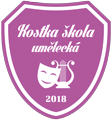 Kritéria přijímacích zkoušek pro školní rok 2018/2019Přijímací zkoušky se konají zpravidla v posledním květnovém týdnu. Studium pak začíná následujícího 1. září.Hudební oborPřípravná hudební výchova – od 5 letzpěv (interpretace libovolné písně)intonačně – sluchová orientace (hlasové transponování písně či jednotlivých tónů)smysl pro rytmus (opakování rytmického úryvku)Hudební obor – od 7 letzpěv (interpretace libovolné písně)intonační orientace (hlasové transponování písně či jednotlivých tónů, přenos tónů do vlastní polohy)smysl pro rytmus (opakování rytmického úryvku)sluchová analýza (rozpoznání vyššího a nižšího tónu, tonální charakter písně – dur/moll)hudební paměť (reprodukování zadaného hudebního motivu)Taneční oborPřípravná taneční výchova – od 5 letTaneční obor – od 7 lettaneční dispozicehudební cítěníschopnost improvizacerytmusV tanečním oboru uchazeč předvede předpoklady v oblasti pohybu – hodnotí se kyčle, nárty, šlachy, skok, ohebnost a všeobecná rytmika.
Přijímací zkoušky mohou probíhat ve skupině max. 10 dětí s přihlédnutím k jejich individuálním dispozicím a věku. Ke zkoušce si je zapotřebí přinést s sebou adekvátní cvičební úbor. Výtvarný oborPřípravná výtvarná výchova – od 5 letVýtvarný obor – od 7 letvýtvarná kompozice (ztvárnění formátu, originalita, nápad)práce s barvou (barevné cítění, využití techniky)kresebný projev (technika, uchopení prostoru)zachycení tématu (originalita)Uchazeč k přijímací zkoušce přinese 5 vlastních výtvarných prací, zájemci o PVV 3 vlastní výtvarné práce. Při přijímací zkoušce vytvoří: PVV až 3. ročník I. stupně – dítě samostatně nakreslí postavu či zvíře (např. oblíbená pohádka), 4. ročník I. stupně a vyšší – kresba zátiší (formát A3), technika-kresba tužkou, uhlem nebo barevná kresba pastelemPřijímací zkoušky probíhají ve skupině do 15 žáků. Literárně-dramatický oborPřípravný literárně-dramatická výchova – od 5 letLiterárně – dramatický obor – od 7 let•    pohybové předpoklady (vnímání prostoru, orientace v prostoru, pohybová improvizace),
•    mluvní předpoklady (slovní zásoba, artikulační vybavenost),
•    hlasové předpoklady (hlasový rozsah, rytmus, zdravý hlas),
•    práce s předmětem (představivost, zástupná rekvizita).
Přijímací zkoušky probíhají formou individuálního pohovoru a přímé práce v trvání cca 10 –15 minut. Uchazeč si připraví přednes básně vhodnou svou tématikou i rozsahem věku uchazeče.
Hodnocení výsledků přijímacích zkoušekPřijímací komise hodnotí každou oblast zpravidla v rozmezí 0 – 5, je-li to potřeba, může škálu zpřesnit a rozšířit na širší rozmezí. O přijetí se rozhodne na základě níže uvedeného celkového hodnocení.Přijímací komise přihlíží při zkoušce k individuálním možnostem, věku i  předešlému vzdělání uchazeče v oboru a uzpůsobuje tomu obtížnost zkoušky.Hodnocení jednotlivých oblastí:0 – 5 bodůCelkové hodnocení:O přijetí uchazeče rozhodne ředitel školy na základě výsledků přijímacích zkoušek a doporučení zkušební komise.Ve Vsetíně 1. 5. 2018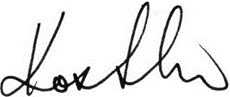 		…………………………………….		PaedDr. Karel Kostka, MBA, Ph.D.			ředitel školyPřípravná hudební výchovaPřípravná hudební výchova15 – 10 bodůpřijat9 – 5 bodůna doplnění4 – 0 bodůnepřijatHudební oborHudební obor25 – 15 bodůpřijat14 – 5 bodůna doplnění 4 – 0 bodůnepřijatTaneční oborTaneční obor25 – 15 bodůpřijat14 – 5 bodůna doplnění 4 – 0 bodůnepřijatVýtvarný oborVýtvarný obor20 – 13 bodůpřijat12 – 5 bodůna doplnění4 – 0 bodůnepřijatLiterárně – dramatický oborLiterárně – dramatický obor20 – 13 bodůpřijat12 – 5 bodůna doplnění4 – 0 bodůnepřijat